Jacob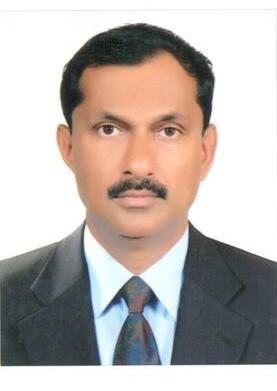 C/o-Mobile: +971505891826 	Email: Jacob.339645@2freemail.com   	Applying For Suitable Sales/Marketing PositionCareer ObjectiveTo excel in Marketing profession and to grow and contribute, thus becoming a true asset to the organization and thus paving the way towards self-actualization.Profile Summary2o years of Experience in FMCG Sector in UAEProficient in MS OfficeHolding a valid UAE Driving LicenseAreas of ExpertiseWholesale and Retail SalesCustomer RelationshipMarket Implementations and ExecutionsCash and Credit SalesComputer and Numeric SkillsInventory ManagementPersonal TraitsA good Team Worker		-  Dedicated and Hardworking	- Positive AttitudeSelf Motivator			-  Ability to Multi-task		- Communication SkillsEducational QualificationSecondary Education	   Secondary School Leaving Certificate		Thodupuzha, Kerala	1980-1981	Pre-Degree		   Calicut University				Kerala			1981-1983Degree			   Calicut University				Kerala			1983-1986Computer KnowledgeMS Word | Excel | Power Point Internet Explorer | EmailProfessional ExperienceSales  Representative 		AL Aqili Distribution LLC	April 1994- Nov. 2014Sales  Representative		W J Towels LLC		November 2014 – till dateAl Aqili Distribution LLC –is one of the top FMCG distribution house in UAE dealing with International conglomerates like California Garden, Foster Clarks, Savola, Americana, Supermax, Lotte, Tetley, Tata Tea, Gulfa, Etc.BRAND HANDLED-California Garden, Foster Clarks and Savola, Etc.Job ResponsibilitiesBusiness Development- Ensuring proper distribution of the brand across retail outlets, and thereby maximizing the volumes in sales in the Northern Emirates.Ensuring proper stock availability with the retail trade.Execution of displays and promotional activities to improve the brand and consumer awareness.Coordinating and assisting in effective utilization of POS materials.Monitoring competitor’s activities and updating the company on the same for the formulation of counter strategies.Effective communication of the company’s plans and policies to the sales team and distributors.Payment follow-up and collection.In Store Sales In charge	 Engineering Showroom, Khorfakan   1991-1994								Job ResponsibilitiesCustomer Handling    Execution of Displays and proper visibility of the brandsInventory ManagementOrder Placing, LPO PreparationsCounter ManagementCash HandlingStore In chargePersonal DetailsDOB 		Nationality	Status		Languages Known			30-05-64	Indian		Married	English, Hindi, Arabic, MalayalamDeclarationI hereby declare that the above details are true to the best of my knowledge and belief, if given a chance I assure that the best of my efforts shall be rendered.